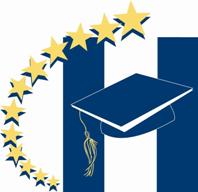 REQUEST FOR PROPOSALSForAccidental Damage Warranty ServicesRFP NUMBER 22-021 For all questions about this RFP contact via email:L. Renee Langston CPPB, Issuing OfficerPH. - 478-988-6211 ext. 4FAX – 478-988-6212EMAIL – renee.langston@hcbe.netRELEASED ON:November 17, 2021DUE ON: December 14, 2021; 10:00 A.M. Eastern Time	1.0	INTRODUCTIONPurpose of ProcurementThe Houston County Board of Education, hereafter referred to as the “District,” is requesting proposals for accidental damage repair warranty services..  1.2 	Proposal CertificationThe Houston County Board of Education certifies the use of competitive sealed bidding will not be practical or advantageous to the Board in completing the acquisition described in this RFP.  Competitive sealed proposals will be submitted in response to this RFP. All proposals submitted pursuant to this request will be made in accordance with the provisions of this RFP.        Schedule of EventsThis Request for Proposals will be governed by the following schedule:1.4 	Restrictions on Communications with StaffAll questions about this RFP shall be submitted in the following format:	Company Name		1. Question		    Citation of relevant section of the RFP		2. Question		    Citation of relevant section of the RFPQuestions shall be directed in writing to the Issuing Officer:   renee.langston@hcbe.net                                                                 Fax: 478-988-6212From the issue date of this RFP until a Vendor is selected and the selection is announced, Offerors are not allowed to communicate for any reason with any Board staff except through the Issuing Officer named herein, or during the Offeror's conference, or as provided by existing work agreement(s).  The Board reserves the right to reject the proposal of any Offeror violating this provision.  All questions concerning this RFP shall be submitted in writing (fax or email may be used) to the Issuing Officer.  No questions other than written will be accepted.  No response other than written will be binding upon the Board.  Questions and answers will be posted to the HCBOE website as they are received.  Website address is http://www.hcbe.net/purchasing/bids--proposals.aspx.1.5	Definition of Terms Board – Houston County Board of Education Contractor – Respondent to this Request for ProposalDistrict – Houston County Board of EducationHCBOE – Houston County Board of EducationOCGA – Official Code of Georgia Annotated (State Statute)Offeror – Respondent to this Request for Proposal RFP – Request for ProposalVendor – Respondent to this Request for Proposal1.6 	Contract TermCode section 20-2-506 of the laws of the State of Georgia as of this date and as may be amended apply to this agreement. If it is determined that a contract is established for this project, for the duration of the contract term established through this RFP, contracts will automatically renew on January 1 of each year unless notified in writing by HCBOE.The initial contract term is one (1) year, or less, from contract award through the end of the current calendar year and will automatically renew not to exceed 5 years (60 months) unless cancelled as specified herein.1.7	BackgroundFor information on the Houston County Board of Education please go to www.hcbe.net. 1.8 	Submission Expenses The District shall not be liable for any expenses incurred by the Offeror in responding to this RFP.  This shall include expenses incurred by the Offeror to conduct product demonstrations at the District site. 1.9	Right to Purchase  HCBOE reserves the right to purchase from any source to include existing or future state or federal contracts, cooperatives or from any submitted proposals.	2.0 	MANDATORY  REQUIREMENTSThis section identifies all mandatory requirements, which must be addressed in the proposal before further consideration will be given.  Each response must reference the item number it is in reference to (i.e., 2.1.a, 2.1.b, etc.).Project Objective Houston County Schools, is the fourteenth largest school district in Georgia.  The district is made up of 39 elementary, middle, and high schools, and multiple district sites.  The system serves over 30,000 students and employs over 4,000 faculty and staff.  As the district prepares to provide a one-to-one learning environment for our students, the goal of this proposal is to ensure students and teachers always have a working device and there is a system in place to repair units. 	2.1	Scope of Work – Mandatory RequirementsThe scope of work for this RFP is the provision of creating a strategic partnership with a service provider to provide accidental damage repair warranty to maximize instruction and operational efficiency for Houston County Schools.All offerors shall meet the mandatory requirements for each of the following:  
The awarded offeror shall provide accidental damage repair services for the life of the agreement to ensure 100% uptime for all users beginning on or about February 1, 2022.  
Detailed process to repair and return each broken device in a way that eliminates or minimizes end user downtime.
Accidental damage repair service work must be completed by A+ certified technicians.
Offeror shall use a web-based repair management system platform that manages repairs, tracks devices, provides data analytics reports by district site, such as, repair types, repair status, and potential hardware failures.
Offeror will maintain a service level agreement of 75% of all repairs will be completed in seven days or less.2.2	OFFEROR PROPOSAL – TECHNICAL SCORED RESPONSES:
The offeror’s proposal response must clearly demonstrate the expertise, competence, and capability of the offeror. Offerors are required to answer all questions defined in the RFP Technical Scored questionnaire. A summary of the questionnaire is below for ease of reference. The offeror is encouraged to provide a concise description outlining ability to provide the services required in the scope of this document.A submission to this RFP includes the offeror’s response to the mandatory scope of work statements as outlined below. The “Question Set – Offeror Overview” must be completed by all offerors. 2.3	Company Background and ExperienceOfferor will describe their background, relevant experience, and qualifications, including, but not limited to the following:2.3.1	Company StructureThe Offeror will include in the proposal the legal form of their business organization, the state in which incorporated (if a corporation), the types of business ventures in which the organization is involved and the office location that will be the point of contact during the term of any resulting contract.2.3.2	ExperienceThe Offeror shall include in the technical proposal the number of full consecutive years they have been operating under their current business name.The Offeror will provide a list of at least 3 clients for whom similar services, as detailed in this RFP, have been provided during the past three years.  The list must include:dates of servicename of contact persontitle of contact person phone number of contact personThe Offeror will also disclose any services terminated by the client(s) and the reason(s) for termination. 2.3.3	Vendor shall be responsible for complying with all Federal, State, County, and City laws, codes, and ordinances applicable to the performance of any work resulting from this RFP.  Vendor shall be required to adhere to all applicable local environmental ordinances.  Ignorance on the part of the Vendor will in no way relieve the Vendor from responsibility.2.3.4	Vendor shall be responsible for obtaining all required permits applicable to performance under any single order placed against this RFP. Cost of any permits required are the sole responsibility of the Vendor.2.3.5	Vendor must be provide a name and contact number of the Vendor’s Project Manager that will be available during complete install.2.3.6	Exact measurements are not available and will be the Vendor’s responsibility during Mandatory Site Visit.  Vendor’s prices quoted must be held firm and shall not be adjusted after project has been awarded.2.3.7	Vendor shall include a SPIN certifying they are a registered service provider and must respond to this item confirming they are not under red light status.	3.0	PROPOSAL SUBMISSION  EVALUATION3.1	Process for Submitting Proposals3.1.1 	Preparation of ProposalEach proposal should be prepared simply and economically, avoiding the use of elaborate promotional materials beyond those sufficient to provide a complete presentation.  If supplemental materials are a necessary part of the technical proposal, the Offeror should reference these materials in the technical proposal, identifying the document, and citing the appropriate section and page(s) to be reviewed.3.1.2	Packaging of ProposalThe Offeror's proposal in response to this RFP must be divided into two appropriately labeled and sealed packages - a Technical Submission and a Financial Proposal.Include original and seven (2) copies of technical submission and one (1) copy of the financial proposal. One (1) USB flash drive with all documents technical and financial. Do not include cost information in the technical submission. The contents of each package will include:Technical SubmissionProposal Certification (AttachmentA)Immigration and Security Form (Attachment B)Certificate Regarding Debarment, Suspension, Ineligibility (Attachment C)Contract Exceptions (Attachment D)Technical Proposal, addressing all requirements in Section 2.0Financial ProposalThe Offeror must use the Financial Proposal Form provided as a part of this RFP.  Each location must be proposed separately as designated on form.Mark the outside of shipping package as follows:Name of CompanyPhone Number and Point of Contact for CompanyRFP # 22-021Due December 16, 2021; 10:00 A.M. Eastern Time3.1.3	Submission of ProposalsProposals must be submitted to:HCBOE – Purchasing Dept.L. Renee Langston, CPPB200 Jerry Barker DriveWarner Robins, Georgia 31088Any proposal received after the due date and time will not be evaluated.3.2	Evaluation ProcessThe evaluation of proposals received on or before the due date and time will be conducted in the following phases.3.2.1	Administrative ReviewThe proposals will be reviewed by the Issuing Officer for the following administrative requirements:Submitted by deadline  Separately sealed Technical Submission and Financial ProposalAll required documents have been submittedTechnical Submission does not include any information from the Financial ProposalAll documents requiring an original signature have been signed and are included3.2.2 	Proposal EvaluationProposals, which pass the Mandatory Requirements Review, will be reviewed by the Technical Evaluation Team for quality and completeness.  The following are the maximum possible points of each category:3.2.3	Oral Presentations
The Board reserves the right to choose and invite Offerors to present their technical solution to the Technical Evaluation Team.  The Financial Proposal must not be discussed during the oral presentation.  All Offerors submitting proposals may not be asked to make a presentation.3.2.4	Financial Proposal EvaluationOfferors shall use only the Financial Proposal Forms provided with the RFP (Attahcment E).3.2.5	Identification of Apparent Successful OfferorThe resulting Financial Proposal scores will be combined with the Techni Proposal score.  The Offeror with the highest combined technical and financial score will be identified as the apparent successful Offeror.  3.3	Rejection of Proposals/Cancellation of RFPThe Board reserves the right to reject any or all proposals, to waive any irregularity or informality in a proposal, and to accept or reject any item or combination of items, when to do so would be to the advantage of the Board.  It is also within the right of the Board to reject proposals that do not contain all elements and information requested in this document. The Board reserves the right to cancel this RFP at any time. The Board will not be liable for any cost/losses incurred by the Offerors throughout this process. 	4.0 	TERMS  CONDITIONS 4.1	RFP Amendments
	The Board reserves the right to amend this RFP prior to the proposal due date.  All amendments 	and additional information will be posted to the HCBOE Purchasing website, located at: 	http://www.hcbe.net/bids/index.html .  Offerors are encouraged to check this website frequently. 4.2	Proposal Withdrawal	A submitted proposal may be withdrawn prior to the due date by a written request to the Issuing 	Officer.  A request to withdraw a proposal shall be signed by an authorized individual.  4.3	Cost for Preparing Proposals	The cost for developing the proposal is the sole responsibility of the Offeror.  The Board will not 	provide reimbursement for such costs.4.4 	Sample Contract	The Sample Contract, which the Board intends to use with the successful Offeror, is attached to 	this RFP and identified as Attachment D.   Exceptions to the Contract should be identified and 	submitted with the Offeror's proposal.  Proposed exceptions must not conflict with or attempt to 	preempt mandatory requirements specified in Section 2.0.	Prior to award, the apparent winning Offeror will be required to enter into discussions with the 	Board to resolve any contractual differences before an award is made.  These discussions are to 	be finalized and all exceptions resolved within one (1) week of notification.  Failure to resolve 	contractual differences will lead to rejection of the Offeror's proposal. 	The Board reserves the right to modify the Contract to be consistent with the successful offer and 	to negotiate with the successful Offeror other modifications, provided that no such modifications 	affect the evaluation criteria set forth herein, or give the successful Offeror a competitive 	advantage.4.5	Conflict of Interest	If an Offeror has any existing client relationship that involves the Houston County Board of 	Education, the Offeror must disclose each relationship.4.6	Compliance with Laws	The Vendor will comply with all State and Federal laws, rules, and regulations.Attachment APROPOSAL CERTIFICATIONI certify that I have read and understand the terms and conditions herein except as stated below.  I further state that I am and/or my company is capable, able to, and will provide the requested products and/or service described herein.  I am the owner or agent of the company stated below and am authorized and empowered to contract.  By my signature on this RFP, I/we guarantee and certify that all items included in my bid meet or exceed specifications.I certify that this quotation is made without prior understanding, agreement, or connection with any corporation, firm or person submitting a quotation for the same materials, supplies, equipment, or services and is in all respects fair and without collusion or fraud.  I understand collusive bidding is a violation of State and Federal Law and can result in fines, prison sentences, and civil damage awards.  I agree to abide by all conditions of the quotation and certify that I am authorized to sign this quotation for the Vendor.  SUBMITTED BY_________________________________________ DATE _______________TITLE____________________________________EMAIL: ____________________________COMPANY NAME____________________________________________________________ADDRESS________________________________CITY______________ST_____ZIP_______TELEPHONE NUMBER_______________________FAX NUMBER_____________________COMPANY WEBSITE _________________________SIGNATURE _________________________________________________________________Attachment BContractor Affidavit under O.C.G.A. § 13-10-91(b)(1)	By executing this affidavit, the undersigned contractor verifies its compliance with O.C.G.A. § 13-10-91, stating affirmatively that the individual, firm or corporation which is engaged in the physical performance of services on behalf of Houston County Board of Education has registered with, is authorized to use and uses the federal work authorization program commonly known as E-Verify, or any subsequent replacement program, in accordance with the applicable provisions and deadlines established in O.C.G.A. § 13-10-91.  Furthermore, the undersigned contractor will continue to use the federal work authorization program throughout the contract period and the undersigned contractor will contract for the physical performance of services in satisfaction of such contract only with subcontractors who present an affidavit to the contractor with the information required by O.C.G.A. § 13-10-91(b).  Contractor hereby attests that its federal work authorization user identification number and date of authorization are as follows: _________________________________                                              ______________________________________Federal Work Authorization User Identification Number		          Date of Authorization_________________________________		         ______________________________________
Name of Contractor  				          Name of Project_________________________________Name of Public Employer I hereby declare under penalty of perjury that the foregoing is true and correct.Executed on ______, ___, 201__ in ____________________(city), ______(state).__________________________________________
Signature of Authorized Officer or Agent__________________________________________Printed Name and Title of Authorized Officer or Agent SUBSCRIBED AND SWORN BEFORE ME ON THIS THE ______ DAY OF ______________,201__. 				_________________________________NOTARY PUBLICMy Commission Expires:_________________________________Attachment CCertificate Regarding Debarment, Suspension, IneligibilityThe Houston County School District is a recipient of Federal monies.  As such we require that participating vendors not be debarred, suspended, ineligible or excluded from doing business with the Federal government or any agency thereof.The prospective participant certifies, by submission of the proposal, that neither it, nor its principals, is presently debarred, suspended, proposed for debarment, declared ineligible, or excluded from participation in this transaction by any Federal department or agency.Organization Name                                       Name(s) and Title(s) of Authorized Representative(s)Signature(s)                                                                        DateAttachment DDISTRICT STANDARD CONTRACTSAMPLE CONTRACTCONTRACTThis writing shall constitute the entire agreement between the , and _(VENDOR)_________________________________.AGREEMENT:  The  agrees to the services provided by (VENDOR)_as listed herein and as modified from time to time.  This agreement supersedes any purchase order issued in the course of executing this agreement.  (VENDOR)_ agrees to provide the services and equipment listed herein in accordance with the terms and conditions herein and certifies that such services and equipment is as proposed in Houston County School District RFP # 22-021.  This agreement may be modified only by written agreement and not by course of performance.  This agreement becomes effective on _____ or on the day it is signed by all parties, whichever is later and will continue as indicated below.DEFINITIONS:  The meanings of the words below as used herein are defined as follows."District” as used herein means the Houston County School District, a political sub-division of the State of Georgia.“Vendor or Contractor” as used herein means the company that will be awarded the contract.LAW:  The laws of the State of  shall prevail in all matters concerning this contract.TERM:  Code section 20-2-506 of the laws of the State of  as of this date and as may be amended apply to this agreement.  In addition to other requirements, the following are specifically enumerated.This contract will terminate absolutely and without further obligation on the part of the  at the close of each calendar year.  Unless the Board votes to cancel or non-renew, the contract will automatically renew at the end of each calendar year for a successive calendar year.  The total contract periods shall not exceed 60 months ending _____________, except as provided herein.This contract may be extended for no more than 3 months immediately following the expiring contract year.TERMINATION:The  may terminate this contract in accordance with O.C.G.A. 20-2-506.The  may terminate this contract for non-performance of Contractor in any material respect and at the close of each calendar year by giving not less than 60 days notice to contractor.The Contractor may terminate this contract for non-performance of the District in any material respect or at the close of each calendar year by giving written notice to the District not less than 60 days prior to termination.The Contractor and the Houston County School District may mutually agree to terminate this contract at any time.Upon total termination of this contract due to any reason, the District shall only be liable for the cost of unpaid past service periods.  This District will release all equipment provided by this contract.This contract will terminate absolutely and immediately at such time as appropriated and otherwise unobligated funds are no longer available to satisfy the obligations of this contract.In the event of termination at the end of any calendar year period, the District shall only be liable for the cost of unpaid past service periods.PRICE: To be completed after proposal evaluation.TAXES:  The Contractor shall be responsible for all taxes and fees and shall pay all taxes and fees brought about by this agreement.The District shall provide the Contractor with a Sales & Use Tax Exemption Form.INDEMNITY:  To the extent permitted by law:The parties to this Agreement will indemnify, defend and hold each other harmless from all losses, damages, claims, suits and actions (including court costs and reasonable attorney's fees) ("claims") arising out of any breach of this Agreement except to the extent caused by the negligence or intentional acts or omissions of the other.The District shall not be required to insure the equipment provided under this contract from loss.The District shall not be responsible for loss or damage to equipment.ASSIGNMENT:  The Contractor shall not sell, assign, or transfer this agreement without the written consent of the District.Houston County School District 				 Offeror_________________________________________________				______________________________Name								Name__________________________				______________________________Title								Title__________________________				______________________________Signature							Signature__________________________				______________________________Date								DateFINANCIAL PROPOSAL FORMRFP 22-021Can payment be made via credit card? ______________________________________________Credit card fee: ________________________________________________________________Company Name:_______________________________________________________________Company Address: ____________________________________________________________Company Phone/ Fax #:__________________________________________________________Signature of Offeror: ____________________________________________________________Printed Name of Above: _________________________________________________________11/17/2021Release of RFP12/03/2021Questions due   12/08/2021Answers to written questions posted on the HCBOE website12/16/2021Proposals due01/11/2022Award#Question Set – Offeror Overview (Must be completed by all offerors.)1Briefly provide an overview of your company's history to include when your organization began providing services, description of your philosophy and management, as well as your entire company's organizational chart (with job categories of management, sales, technology, customer service, and any other departments of your company). Indicate your organizational structure (i.e. publicly held corporation, partnership, etc.) and list any and all other legal and doing business as (DBA) names under which your company has operated during the past ten (10) years, including dates when used and the reason for the subsequent change in name(s). What makes your organization unique from other organizations that may submit proposals for Houston County Schools' consideration? Note if there are any other services your company provides that are not previously discussed.2Identify the key and primary individual(s) within your company who will be responsible for managing the Houston County Schools' account. Include a detailed description of his/her experience and fit for this potential account.3Indicate whether you anticipate subcontracting any portion of the proposed goods and services, and the names and addresses of any proposed subcontractors.4Briefly describe the three most similar contracts, preferably K‐12 educational agencies within the State of Georgia, or related engagements that Bidder is currently engaged in or has completed within the past two years. Provide for each reference the customer’s name, contact name, title, telephone number and contract dates.5Address how your company will meet the following assurances:A proven track record of providing high quality service and productAbility to serve as a strategic partner in service and supportTimely acquisition, deployment, and implementationAffordability6Under what conditions might the District incur additional costs that are not otherwise detailed in the proposal (e.g., exceeding thresholds or limits for problem/incident reports, lower than expected purchase quantities, etc.)? How will you assist the District in preventing unforeseen costs?7Describe your invoice, audit, and resolution process.8Describe how your organization will manage the District’s account and perform general customer service functions and the key elements of your service level agreements, such as, service effectiveness tracking, customer service support, and issue escalation procedures. Does your company utilize any third‐party call centers or non‐employees for customer service purposes? If so, please describe the specific tasks assigned to these call centers or non‐employees.9With the understanding that the District is looking for a strategic partner, provide a list and brief description of value-added services you can provide that address product road mapping, and assisting the district in meeting its strategic plans.10Provide a brief explanation of any other value-added services you can bring to bear in assisting the district (be sure to include any additional cost elements in the narrative and pricing tables).11Provide a brief narrative to describe your proposed accidental damage repair warranty services for Windows laptops and Chromebooks, including what is   covered and how you will maximize uptimes.12Provide samples of support process flows (including initial ticket generation, response procedures, ticket closing activities, and on‐demand and quarterly performance reporting) within the proposal.13What system/platform will be used to track and manage accidental damage repair warranty services? Describe how this platform manages and tracks items such as repair requests, device repair status, etc. How will the District receive on‐demand access to the data contained within this tracking system? How will you communicate device repair status to the District? Can this electronic platform be integrated into the District’s inventory management system, Incident IQ or Destiny? Provide   a description of training services you will provide to District staff demonstrating feature sets and functionality of repair platform.14What types of data analytics will be captured and can this be customized based upon the District’s needs?15How often will repair metrics on items such as repair turnaround time and first-time repair rate be provided?16Has the repair facility earned ISO 9001:2015 Certification? (Preferred, but not Required)17Is the repair center located within 100 miles of the District? (Preferred, butnot Required)18Is the repair facility an electro-static discharge certified facility?19Are the repair technicians certified on the devices they repair? What is the process used to certify new technicians?20Describe your experience repairing our District’s specific device pool.  HP Chromebooks G8 & G9 series, Dell Latitude 7020 2-in-1 laptop, Dell Latitude 7520, and Lenovo 300e.21Is the repair facility able to facilitate repairs at the device board level? Is there a BGA and X-Ray machine to inspect soldering of repairs? Does vendor maintain soldering certified technicians?22Will vendor maintain a bulk parts inventory that is dedicated to our District?23Describe Vendor’s Pick-Up and Delivery process? Schedule? Frequency?24Can Vendor manage the utilization of each school’s spare device pool?25Does vendor offer Unlimited device repairs? What limits are placed on repairs?What Else is coveredBatteries?NQA – Flat number of “No Questions Asked” replacement devicesHow are Warranty related repairs Handled?26Describe how Vendor will maintain the SLA requirement of 75% of all repairs will be completed within seven days.  If SLA cannot be met, how will vendor handle financial credits or reimbursements?  How will those be calculated and awarded back? Accidental Damage Repair Warranty ServicesAccidental Damage Repair Warranty ServicesFACTORPOINTSPhase 1 – Mandatory RequirementsMandatory Requirements as listed in Section 2.1.1.Pass/FailPhase 2 – Technical Scored Requirements Technical Scored Requirement Question Sets as listed in Section 2.2 for Accidental Damage RepairWarranty ServicesQuestion Set – Offeror Overview25Question Set – Accidental Damage RepairServices25Phase 3 – PricingPricing Sheet20Best Value based upon cost, quality, and sustainability to meet the District’srequirements30Total Points100ModelQuantityNotesCost Per Year 1 Per unitCost Per Year 2 Per unitCost Per Year 3 Per unitHP G916000HP G810900Lenovo 300e 2nd Gen600Lenovo 300e/N23800HP G6 14”250Used for spares only (optional)HP G5 14”4693Used for spares only (optional)Dell Latitude 74202300Dell Latitude 5520/552130Dell Latitude 5420 Rugged45TOTAL